Pas deze cover pagina aan in de groote die past in jouw bullet journal!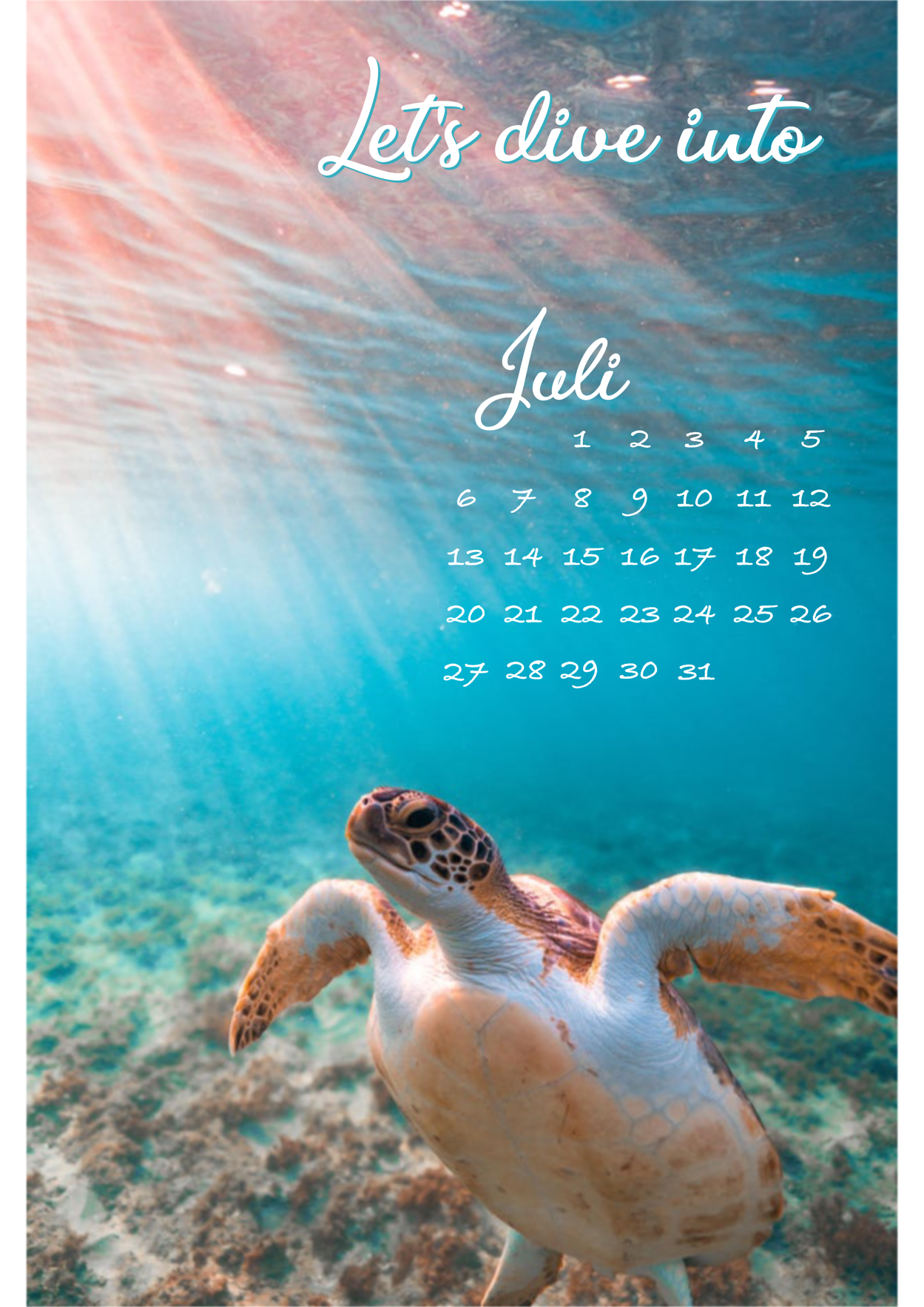 